附件2深圳市坪山区退役军人事务局公开选调公务员报名表姓  名姓  名性别性别出生年月（  岁）出生年月（  岁）出生年月（  岁）（本人照片）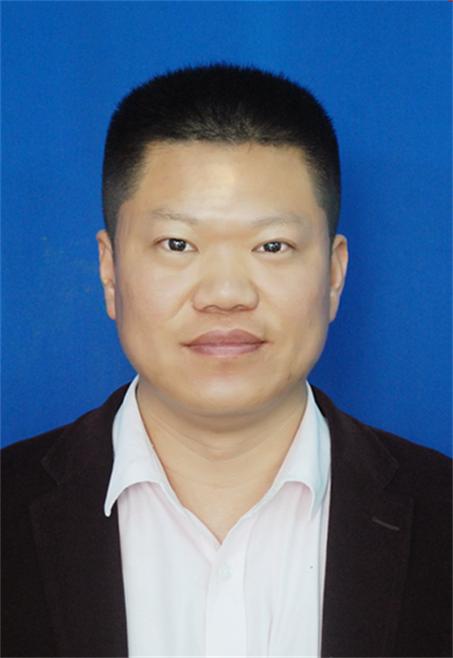 民  族民  族籍  贯籍  贯籍  贯出生地出生地出生地（本人照片）入  党时  间入  党时  间参加工作时间参加工作时间参加工作时间健康状况健康状况健康状况（本人照片）工作单位及职务工作单位及职务任现级时间任现级时间任现级时间（本人照片）学  历学  位学  历学  位全日制教  育全日制教  育全日制教  育全日制教  育毕业院校系及专业毕业院校系及专业毕业院校系及专业毕业院校系及专业学  历学  位学  历学  位在  职教  育在  职教  育在  职教  育在  职教  育毕业院校系及专业毕业院校系及专业毕业院校系及专业毕业院校系及专业电子邮箱电子邮箱电子邮箱报考岗位编号报考岗位编号报考岗位编号报考岗位编号报考岗位编号联系方式联系方式联系方式身份证号身份证号身份证号简历（注：从参加工作前的毕业院校开始填写，起止时间到月）（注：从参加工作前的毕业院校开始填写，起止时间到月）（注：从参加工作前的毕业院校开始填写，起止时间到月）（注：从参加工作前的毕业院校开始填写，起止时间到月）（注：从参加工作前的毕业院校开始填写，起止时间到月）（注：从参加工作前的毕业院校开始填写，起止时间到月）（注：从参加工作前的毕业院校开始填写，起止时间到月）（注：从参加工作前的毕业院校开始填写，起止时间到月）（注：从参加工作前的毕业院校开始填写，起止时间到月）（注：从参加工作前的毕业院校开始填写，起止时间到月）（注：从参加工作前的毕业院校开始填写，起止时间到月）（注：从参加工作前的毕业院校开始填写，起止时间到月）（注：从参加工作前的毕业院校开始填写，起止时间到月）（注：从参加工作前的毕业院校开始填写，起止时间到月）（注：从参加工作前的毕业院校开始填写，起止时间到月）（注：从参加工作前的毕业院校开始填写，起止时间到月）奖惩情况历年年度考核结果主要家庭成员及社会关系称谓称谓称谓姓名姓名姓名年龄年龄政治面貌政治面貌政治面貌工作单位及职务工作单位及职务工作单位及职务工作单位及职务工作单位及职务工作单位及职务主要家庭成员及社会关系主要家庭成员及社会关系主要家庭成员及社会关系主要家庭成员及社会关系主要家庭成员及社会关系主要家庭成员及社会关系主要家庭成员及社会关系主要家庭成员及社会关系主要家庭成员及社会关系（备注：请将配偶、子女、父母、配偶父母、兄弟姐妹如实规范填齐）（备注：请将配偶、子女、父母、配偶父母、兄弟姐妹如实规范填齐）（备注：请将配偶、子女、父母、配偶父母、兄弟姐妹如实规范填齐）（备注：请将配偶、子女、父母、配偶父母、兄弟姐妹如实规范填齐）（备注：请将配偶、子女、父母、配偶父母、兄弟姐妹如实规范填齐）（备注：请将配偶、子女、父母、配偶父母、兄弟姐妹如实规范填齐）（备注：请将配偶、子女、父母、配偶父母、兄弟姐妹如实规范填齐）（备注：请将配偶、子女、父母、配偶父母、兄弟姐妹如实规范填齐）（备注：请将配偶、子女、父母、配偶父母、兄弟姐妹如实规范填齐）（备注：请将配偶、子女、父母、配偶父母、兄弟姐妹如实规范填齐）（备注：请将配偶、子女、父母、配偶父母、兄弟姐妹如实规范填齐）（备注：请将配偶、子女、父母、配偶父母、兄弟姐妹如实规范填齐）（备注：请将配偶、子女、父母、配偶父母、兄弟姐妹如实规范填齐）（备注：请将配偶、子女、父母、配偶父母、兄弟姐妹如实规范填齐）（备注：请将配偶、子女、父母、配偶父母、兄弟姐妹如实规范填齐）（备注：请将配偶、子女、父母、配偶父母、兄弟姐妹如实规范填齐）（备注：请将配偶、子女、父母、配偶父母、兄弟姐妹如实规范填齐）本人承诺本人保证本表所填写内容真实，如有不实情况，愿意接受处理。本人签名:                   年   月   日     本人保证本表所填写内容真实，如有不实情况，愿意接受处理。本人签名:                   年   月   日     本人保证本表所填写内容真实，如有不实情况，愿意接受处理。本人签名:                   年   月   日     本人保证本表所填写内容真实，如有不实情况，愿意接受处理。本人签名:                   年   月   日     本人保证本表所填写内容真实，如有不实情况，愿意接受处理。本人签名:                   年   月   日     本人保证本表所填写内容真实，如有不实情况，愿意接受处理。本人签名:                   年   月   日     本人保证本表所填写内容真实，如有不实情况，愿意接受处理。本人签名:                   年   月   日     本人保证本表所填写内容真实，如有不实情况，愿意接受处理。本人签名:                   年   月   日     本人保证本表所填写内容真实，如有不实情况，愿意接受处理。本人签名:                   年   月   日     本人保证本表所填写内容真实，如有不实情况，愿意接受处理。本人签名:                   年   月   日     本人保证本表所填写内容真实，如有不实情况，愿意接受处理。本人签名:                   年   月   日     本人保证本表所填写内容真实，如有不实情况，愿意接受处理。本人签名:                   年   月   日     本人保证本表所填写内容真实，如有不实情况，愿意接受处理。本人签名:                   年   月   日     本人保证本表所填写内容真实，如有不实情况，愿意接受处理。本人签名:                   年   月   日     本人保证本表所填写内容真实，如有不实情况，愿意接受处理。本人签名:                   年   月   日     本人保证本表所填写内容真实，如有不实情况，愿意接受处理。本人签名:                   年   月   日     本人保证本表所填写内容真实，如有不实情况，愿意接受处理。本人签名:                   年   月   日     备注